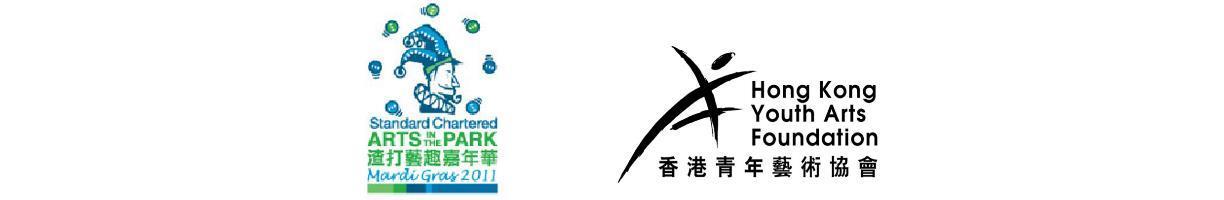 Community Arts Projects: Open Call for Artwork ProposalsApplication Form Please email the completed application form to Christy Chan at christy@hkyaf.com on or before 31 May 2021 with the email subject line “Community Arts Projects: Open Call for Artwork Proposals”.（A）Personal information （B）Artwork Proposal Please describe your artistic concept in no more than 300 words and include drawings or sketches if needed.Chinese name:Chinese name:English name:English name:Gender:Gender:Age:Age:Phone:Phone:Email address:Email address:Website/ blog/ social media link:If you are applying as a group, please provide information for your team:Chinese name:                                                 Chinese name:                                                 English name:Gender:                                                                Gender:                                                                Age:Group website/ blog/ social media link:Have you participated in previous HKYAF projects? If yes, please provide the name of the project and describe your role.Have you participated in previous HKYAF projects? If yes, please provide the name of the project and describe your role.Have you participated in previous HKYAF projects? If yes, please provide the name of the project and describe your role.Have you participated in previous HKYAF projects? If yes, please provide the name of the project and describe your role.Do you have any previous experience of creating community projects?□ No        □ Yes, please provide details of your previous involvement:□ No        □ Yes, please provide details of your previous involvement:□ No        □ Yes, please provide details of your previous involvement:Which project are you interested in submitting a proposal for? □ Project 1. Jockey Club “Project Silver” Intergenerational Arts ProjectWhich project are you interested in submitting a proposal for? □ Project 2. The Hong Kong Jockey Club Community Project Grant: stART Community Arts ProjectWhich project are you interested in submitting a proposal for? □ Project 3. Beyond Environmental Arts Festival Media:□ Visual art           □ Performing art        □ Mixed media                                          Artistic concept (300 words or less):Artistic concept (300 words or less):Artistic concept (300 words or less):Artistic concept (300 words or less):Artistic concept (300 words or less):Artistic concept (300 words or less):Artistic concept (300 words or less):Artistic concept (300 words or less):Artistic concept (300 words or less):Artistic concept (300 words or less):Artistic concept (300 words or less):Artistic concept (300 words or less):Artistic concept (300 words or less):Artistic concept (300 words or less):Artistic concept (300 words or less):Artistic concept (300 words or less):Artistic concept (300 words or less):Artistic concept (300 words or less):Artistic concept (300 words or less):Artistic concept (300 words or less):